Learning guideEnglish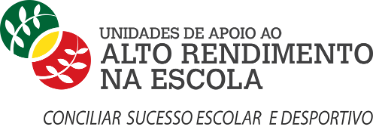 Year 10If-Clauses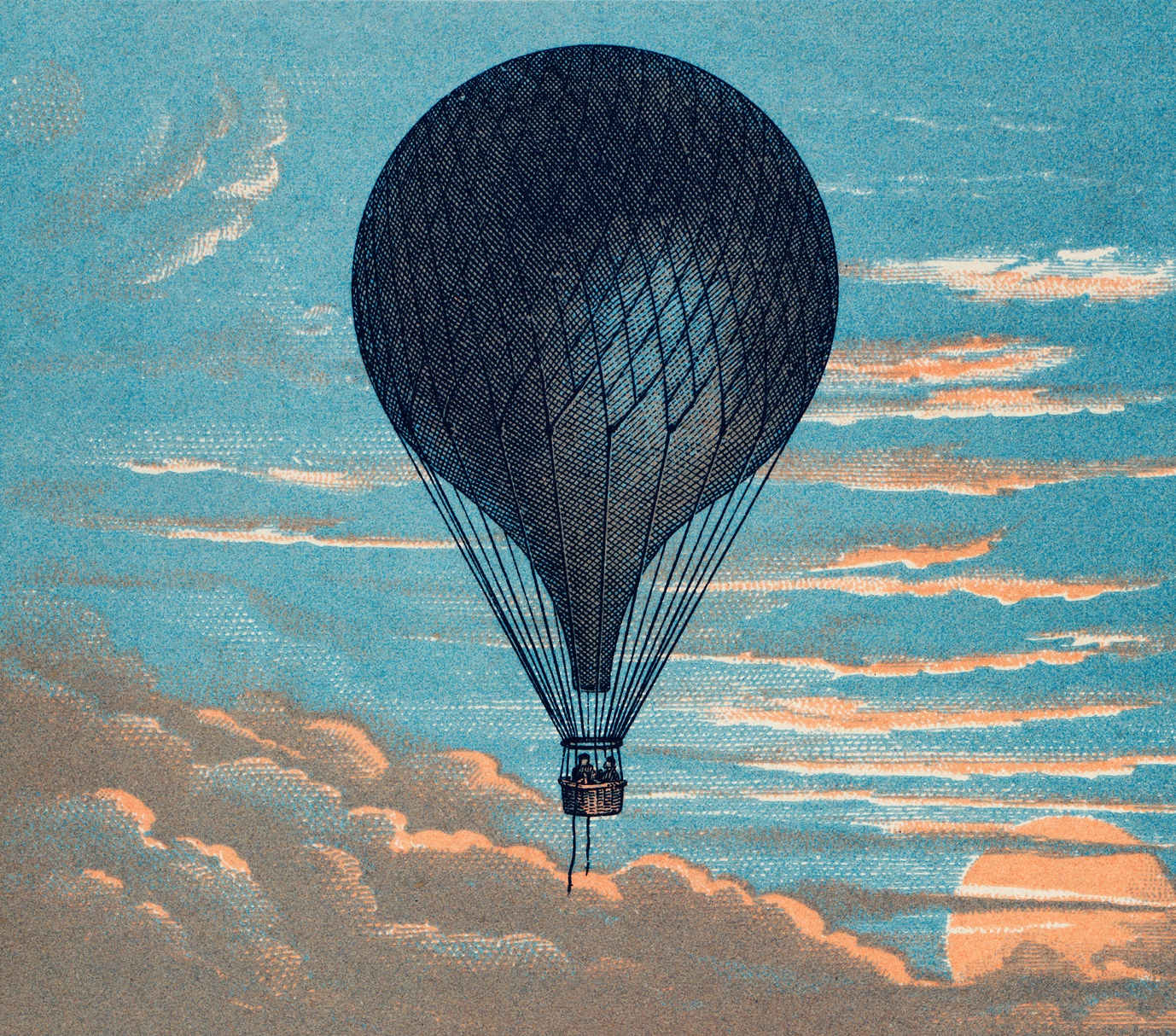 Le Ballon by Imprimeur E. Pichot. Original from Library of Congress. Digitally enhanced by rawpixel. Domínio Público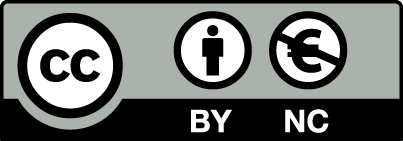 Learning guideIF-CLAUSESLearn and practise on your own - being able to express condition in different situationsLearning goalLearn how to use the website British Council Learning Teens as a tool on a self-learning process focused on the grammatical issue of If-clauses. IntroductionDuring this week you will have the chance to get acquainted with the British Council Learning Teens webpage, as a tool which will help practise your English on an autonomous way.This week we will focus on the If clauses. Learning activities1Watch the tutorial on the British Council Learning Teens webpage and to the excerpts of the songs to recognise the several if clause types: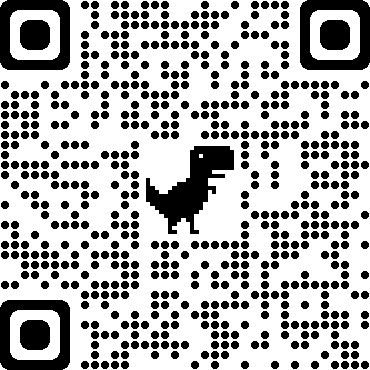 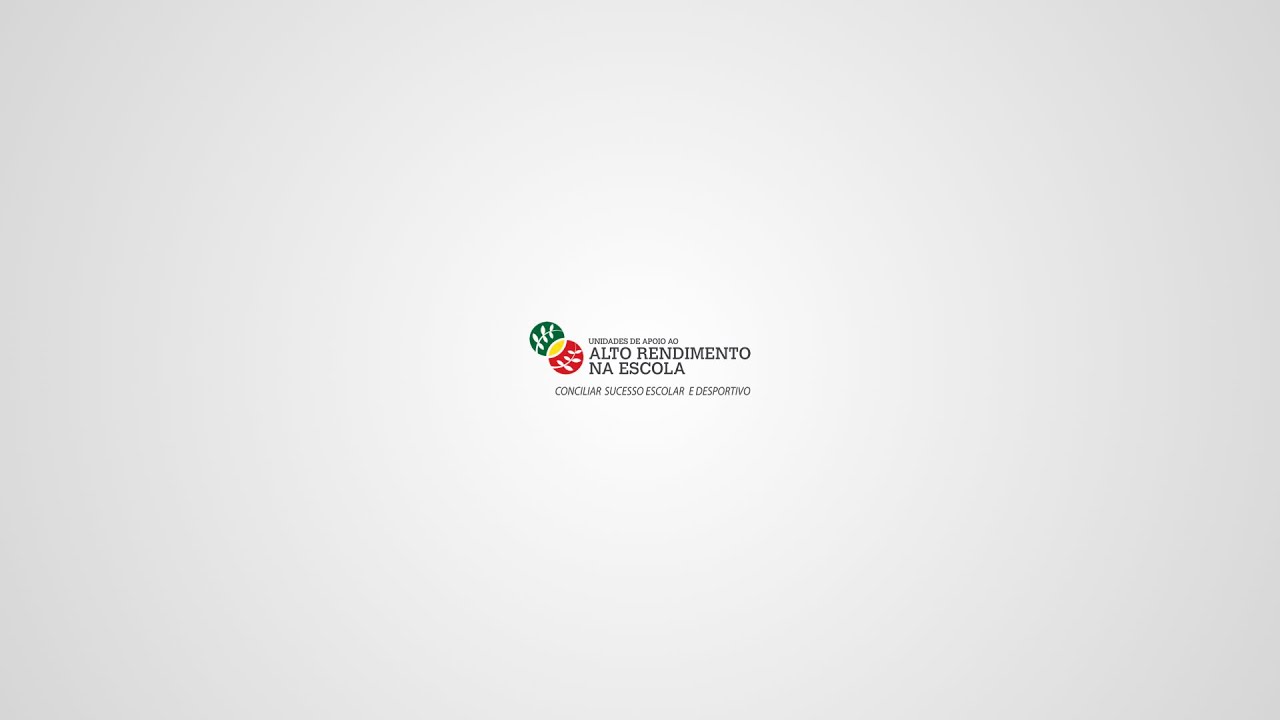 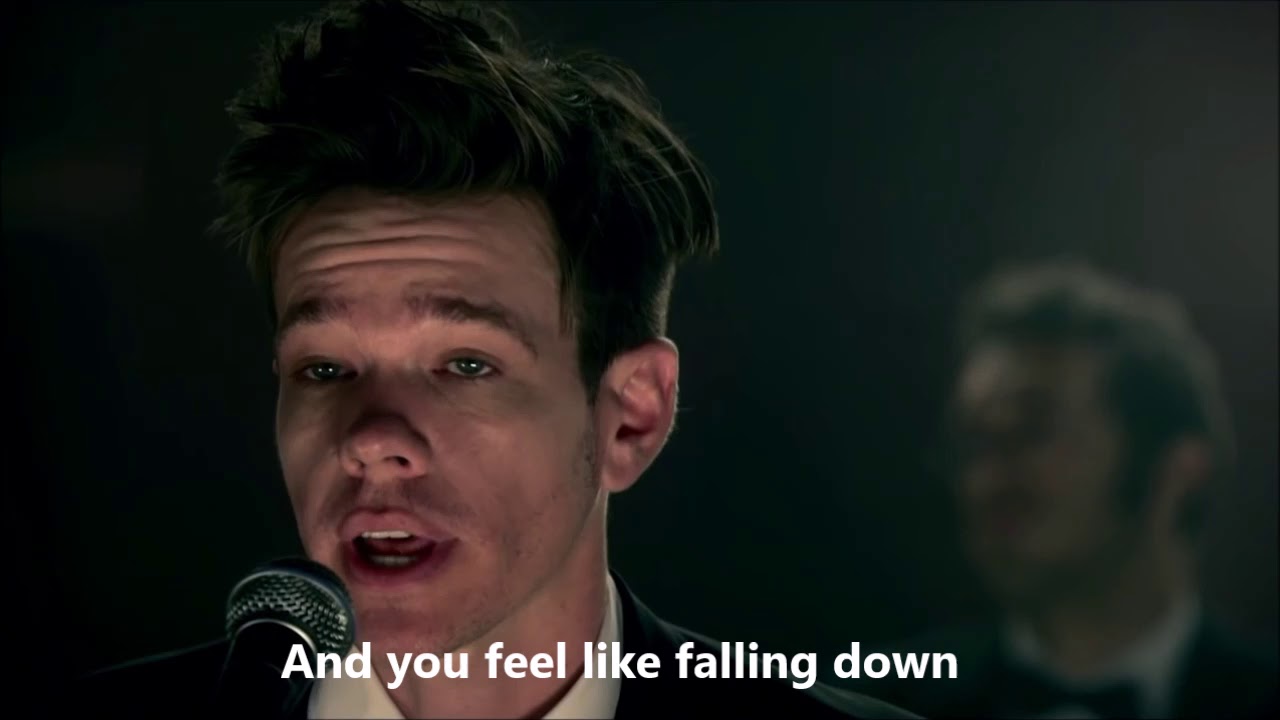 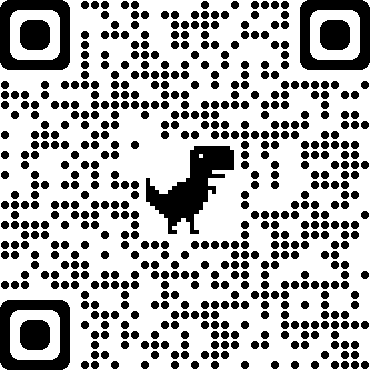  Question 1Identify the different If clause types in the video and write it down in the Google Classroom assignment – If clauses. Question 2Solve the exercises suggested and check your answers, use the British Council Learning Teens page.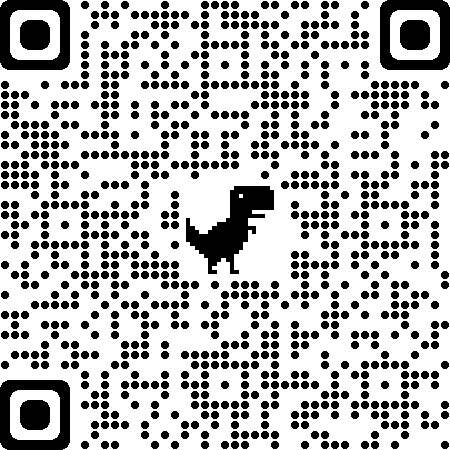  Question 3Go to page 55 of your textbook A taste for English, and solve the exercises, sending it to the Google Classroom assignment – If clauses. Travel diaryWrite a page of a travel diary using If clauses and based on the week you are away from school. Check the following suggestion for building a Travel Diary. But you just have to share a page with us, on Google Classroom.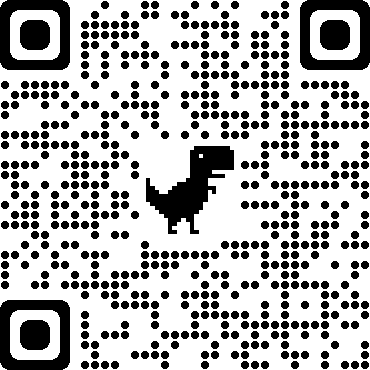 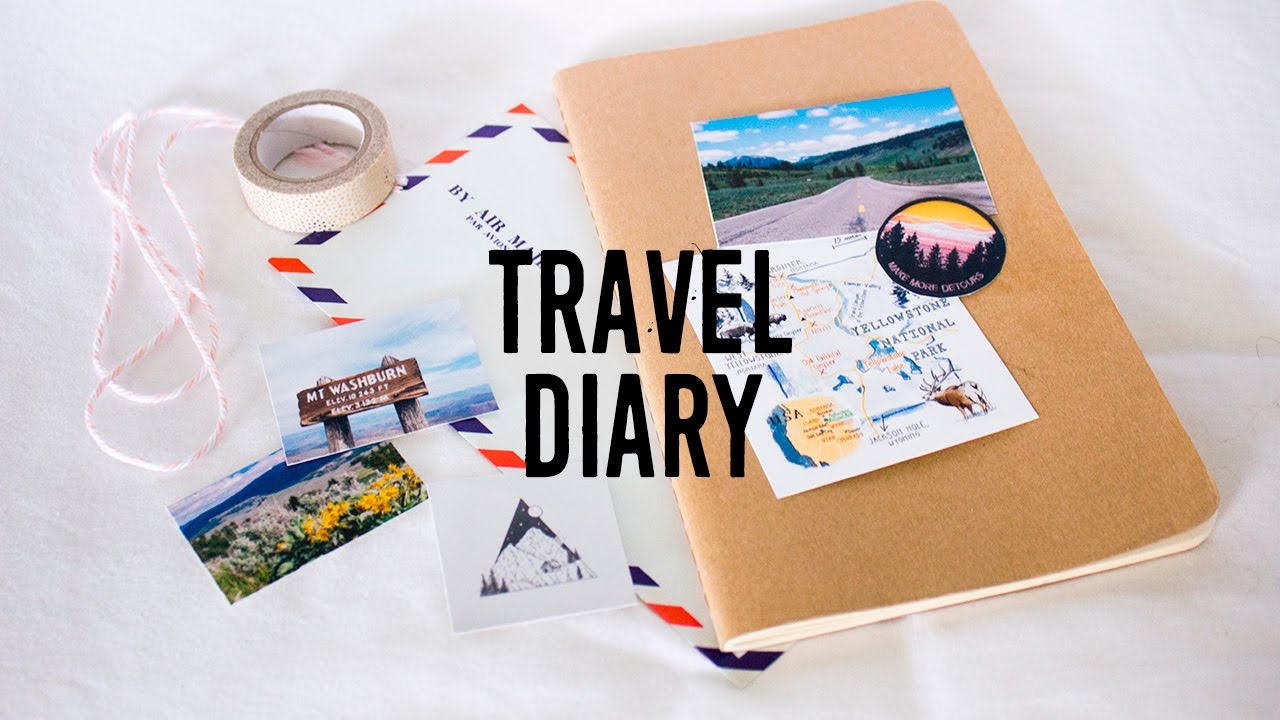 ReferencesSampaio, A., Mateus, A., Botas, A., & Jales, M.P. (2013). A Taste 4 English. Leya. Acedido em: 27 de maio de 2020 em: https://www.escolavirtual.pt/e-manuais/html5-reader/cloud-reader/kitaboo-reflowable.html#/main/https;%7C%7Cwww.escolavirtual.pt%7Cemanuais-cs%7C9789897441585-TE-01%7Chtml5%7C9789897441585-TE-01-lite%7C?bat=dt3S6hRW9QW8%2FGAWrkL4HasWPOUoCuAeZ53uQCcm0QRsVgYkdXOJ8SSUgI3zFukn&readerType=new&pageMode=double&page=54&menu=thumbnail British Council. (n.d.). Welcome to LearnEnglish Teens. Acedido em: 10 de maio de 2020 em: https://learnenglishteens.britishcouncil.org/ 
Salgado, K. (2017). Conditional songs. Acedido em: 20 de maio de 2020 em:  https://www.youtube.com/watch?v=A7Od1Wf_XU8